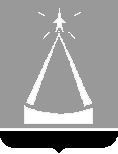 ГЛАВА  ГОРОДА  ЛЫТКАРИНОМОСКОВСКОЙ ОБЛАСТИПОСТАНОВЛЕНИЕ___14.10.2013____  №  ___784-п______г. ЛыткариноОб утверждении муниципальной программы «Развитие и функционирование дорожно-транспортного комплекса города Лыткарино» на 2014-.г.	В целях совершенствования программно-целевого планирования, в соответствии с Бюджетным кодексом РФ (ст. 179), руководствуясь Положением о муниципальных программах города Лыткарино, утвержденного постановлением Главы г. Лыткарино от 12.09.2013 № 665-п  постановляю:Утвердить муниципальную программу «Развитие и функционирование дорожно-транспортного комплекса города Лыткарино» на 2014-.г.Настоящее постановление опубликовать в газете «Лыткаринские вести» и разместить на официальном сайте города Лыткарино в сети «Интернет».Контроль за исполнением настоящего постановления возложить на заместителя Главы Администрации города Лыткарино Китаева С.В.                                                                                                        Е.В. Серёгин                                                                                Утверждена                                                                           постановлением Главы города                                                                               Лыткариноот 14.10.2013 № 784-п                                                                                                                                                                         (с изменениями и дополнениями, внесенными Постановлением Главы г. Лыткарино от 11.11.2013 № 906-п, от 18.03.2014 №192-п, от 19.05.2014 №378-п, от 22.08.2014г. №674-п, от 24.11.2014 №915-п)Муниципальная программа «Развитие и функционирование дорожно-транспортного комплекса города Лыткарино» на 2014-.г.ПАСПОРТ МУНИЦИПАЛЬНОЙ ПРОГРАММЫХарактеристика проблемы и обоснование необходимости ее решения программными методамиДорожное хозяйство является одной из важнейших отраслей экономики, от устойчивого и эффективного функционирования которой в значительной степени зависят социально-экономическое развитие города Лыткарино и условия жизни населения.Протяженность автомобильных дорог города Лыткарино на 01.07.2013 составляет 62,7887 км.Содержание в надлежащем состоянии автомобильных дорог города Лыткарино и элементов по их обустройству требует регулярного выполнения большого объема работ по очистке проезжей части дорог, тротуаров, обочин,  по ямочному ремонту покрытия дорог, по промывке, очистке ливневой канализации, дорожных знаков, ограждений, сигнальных столбиков, а также по замене, при необходимости, элементов обустройства автомобильных дорог и искусственных сооружений.Рост парка автомобильного транспорта, увеличение загруженности дорог и снижение средних скоростей движения приводят к увеличению числа дорожно-транспортных происшествий и ухудшению экологической обстановки.Аварийность на автомобильном транспорте - одна из острейших социально-экономических проблем, требующих незамедлительного решения. Сложившийся дисбаланс между ростом автомобильного парка и уровнем развития улично-дорожной сети города привел к ухудшению условий движения; появлению на автодорогах большого числа водителей, не имеющих достаточного опыта управления транспортными средствами, и, как результат, к росту количества ДТП и тяжести последствий совершенных аварий.Анализ аварийности (по данным аналитических справок, предоставляемых ОГИБДД МУ МВД России «Люберецкое» в Администрацию г. Лыткарино) показывает, что в течение последних лет на территории города Лыткарино заметна тенденция роста количества ДТП с пострадавшими. Всего на территории города Лыткарино за январь-июнь 2013 года было зарегистрировано 498 ДТП с материальным ущербом, 13 ДТП с пострадавшими, в которых пострадало 16 человек, в том числе 3 ребенка.      В сравнении с 2012 годом за тот же период основные показатели составили:К основным факторам, определяющим причины высокого уровня аварийности в городе, следует отнести:- пренебрежение требованиями безопасности дорожного движения со стороны участников дорожного движения, недостаточное понимание и поддержка мероприятий по БДД со стороны общества, отсутствие должной ответственности у руководителей всех уровней;- неупорядоченное движение транспорта и пешеходов на улицах города, отсутствие современных технических средств и систем организации движения;- рост населения за счет высоких темпов строительства и автомобилизации города. - низкое качество подготовки водителей, неудовлетворительная дисциплина, невнимательность и небрежность водителей при управлении транспортными средствами.	Город Лыткарино расположен в  к юго-востоку от  Москвы. Главный вид транспорта в городе – автомобильный.  Транспортное обеспечение города Лыткарино с Москвой и другими городами Московской области в северо-западном направлении осуществляется по Лыткаринскому шоссе на автомагистраль «Урал» (Москва – Самара – Челябинск). Лыткаринское шоссе по техническим характеристикам относится к 3 категории автодорог, однако интенсивность движения по нему составляет ориентировочно 9400 единиц автотранспорта в сутки, что соответствует 1 категории.Из краткой характеристики территориального расположения города Лыткарино видно, что через город проходит достаточно большой поток транзитного транспорта, транспорта по обеспечению промышленного комплекса города, в том числе перевозка опасных грузов. Как показывает анализ динамики аварийности, увеличение количества транспортных средств неизбежно приводит к росту дорожно-транспортных происшествий и числа пострадавших в них людей. Чтобы добиться снижения социально-экономического ущерба от дорожной аварийности в условиях постоянного роста автомобилизации, необходимо непрерывное развитие системы обеспечения БДД путем реализации программных мероприятий по  повышению БДД.Для разрешения существующих проблем в сфере дорожного хозяйства города Лыткарино требуются значительные средства. Реализация программных мероприятий позволит продолжить работу по развитию автомобильных дорог города Лыткарино и обеспечить бесперебойное функционирование дорожного хозяйства города. Цели и задачи программыЦель программы - развитие и обеспечение устойчивого функционирования сети автомобильных дорог города, обеспечение охраны жизни, здоровья граждан и их имущества, гарантий их законных прав на безопасные условия движения на дорогах; сокращение количества лиц, погибших в результате дорожно-транспортных происшествий; сокращение количества дорожно-транспортных происшествий с пострадавшими, сокращение детского дорожно-транспортного травматизма.     
     	Для достижения указанных целей необходимо решение следующих задач:1. выполнение работ по содержанию, ремонту и обеспечению безопасности дорожного движения на автомобильных дорогах города Лыткарино в соответствии с выделенными средствами;2. обеспечение капитального ремонта автомобильных дорог города Лыткарино;3.предупреждение опасного поведения участников дорожного движения;4.создание системы непрерывного обучения детей правилам безопасного поведения на дорогах и улицах;5.совершенствование организации дорожного движения.3.ПЛАНИРУЕЫЕ РЕЗУЛЬТАТЫ РЕАЛИЗАЦИИ МУНИЦИПАЛЬНОЙ ПРОГРАММЫ «Развитие и функционирование дорожно-транспортного комплекса города Лыткарино»  на 2014-.г. *- статистические данные аналитических справок, предоставляемых ОГИБДД МУ МВД России «Люберецкое» в Администрацию г. Лыткарино.4. Мероприятия муниципальной программы  «Развитие и функционирование дорожно-транспортного комплекса города Лыткарино»  на 2014-.г. 5. Обоснования финансовых ресурсов, необходимых для реализации муниципальной программы  «Развитие и функционирование дорожно-транспортного комплекса города Лыткарино»  на 2014-.г. В рамках утвержденной муниципальной программы «Развитие и функционирование дорожно-транспортного комплекса города Лыткарино» на 2014-2016 годы» планируется проведение работ по ремонту дорог города Лыткарино за счет средств бюджета города Лыткарино (средства Дорожного фонда) по следующим объектам: - ул. Первомайская;- дорога от ул. Парковая до очистных сооружений;- ул. Ленина у домов 19,21,23,25- ул. Набережная у домов 18/1, 18/2- ул. Песчаная у дома 4- ул. Спортивная у домов 2, 2а- Микрорайон 6 у дома 25- ул. Октябрьская у дома 18- ул. Октябрьская у дома 25- Квартал 3а у домов15, 15а- Квартал 2 у дома 8- Квартал 2 у дома 6- Квартал 2 у дома 5- Квартал 2 у дома 14- Квартал 1 у дома 19аНаименование программыРазвитие и функционирование дорожно-транспортного комплекса города Лыткарино Развитие и функционирование дорожно-транспортного комплекса города Лыткарино Развитие и функционирование дорожно-транспортного комплекса города Лыткарино Развитие и функционирование дорожно-транспортного комплекса города Лыткарино Цель программы1. Развитие и обеспечение устойчивого функционирования сети автомобильных дорог города; 2.Обеспечение охраны жизни, здоровья граждан и их имущества, гарантий их законных прав на безопасные условия движения на дорогах; 3.Сокращение количества лиц, погибших в результате дорожно-транспортных происшествий; 4.Сокращение количества дорожно-транспортных происшествий с пострадавшими (в том числе детьми).1. Развитие и обеспечение устойчивого функционирования сети автомобильных дорог города; 2.Обеспечение охраны жизни, здоровья граждан и их имущества, гарантий их законных прав на безопасные условия движения на дорогах; 3.Сокращение количества лиц, погибших в результате дорожно-транспортных происшествий; 4.Сокращение количества дорожно-транспортных происшествий с пострадавшими (в том числе детьми).1. Развитие и обеспечение устойчивого функционирования сети автомобильных дорог города; 2.Обеспечение охраны жизни, здоровья граждан и их имущества, гарантий их законных прав на безопасные условия движения на дорогах; 3.Сокращение количества лиц, погибших в результате дорожно-транспортных происшествий; 4.Сокращение количества дорожно-транспортных происшествий с пострадавшими (в том числе детьми).1. Развитие и обеспечение устойчивого функционирования сети автомобильных дорог города; 2.Обеспечение охраны жизни, здоровья граждан и их имущества, гарантий их законных прав на безопасные условия движения на дорогах; 3.Сокращение количества лиц, погибших в результате дорожно-транспортных происшествий; 4.Сокращение количества дорожно-транспортных происшествий с пострадавшими (в том числе детьми).Задачи программы1. Выполнение работ по содержанию, ремонту и обеспечению безопасности дорожного движения на автомобильных дорогах города Лыткарино в соответствии с выделенными средствами;2. Обеспечение капитального ремонта автомобильных дорог города Лыткарино;3.Предупреждение опасного поведения участников дорожного движения;4.Создание системы непрерывного обучения детей правилам безопасного поведения на дорогах и улицах;5.Совершенствование организации дорожного движения.1. Выполнение работ по содержанию, ремонту и обеспечению безопасности дорожного движения на автомобильных дорогах города Лыткарино в соответствии с выделенными средствами;2. Обеспечение капитального ремонта автомобильных дорог города Лыткарино;3.Предупреждение опасного поведения участников дорожного движения;4.Создание системы непрерывного обучения детей правилам безопасного поведения на дорогах и улицах;5.Совершенствование организации дорожного движения.1. Выполнение работ по содержанию, ремонту и обеспечению безопасности дорожного движения на автомобильных дорогах города Лыткарино в соответствии с выделенными средствами;2. Обеспечение капитального ремонта автомобильных дорог города Лыткарино;3.Предупреждение опасного поведения участников дорожного движения;4.Создание системы непрерывного обучения детей правилам безопасного поведения на дорогах и улицах;5.Совершенствование организации дорожного движения.1. Выполнение работ по содержанию, ремонту и обеспечению безопасности дорожного движения на автомобильных дорогах города Лыткарино в соответствии с выделенными средствами;2. Обеспечение капитального ремонта автомобильных дорог города Лыткарино;3.Предупреждение опасного поведения участников дорожного движения;4.Создание системы непрерывного обучения детей правилам безопасного поведения на дорогах и улицах;5.Совершенствование организации дорожного движения.Координатор программыЗаместитель Главы Администрации города Лыткарино Китаев С.В.Заместитель Главы Администрации города Лыткарино Китаев С.В.Заместитель Главы Администрации города Лыткарино Китаев С.В.Заместитель Главы Администрации города Лыткарино Китаев С.В.ЗаказчикАдминистрация города ЛыткариноАдминистрация города ЛыткариноАдминистрация города ЛыткариноАдминистрация города ЛыткариноРазработчикУправление жилищно-коммунального хозяйства и развития городской инфраструктуры города ЛыткариноУправление жилищно-коммунального хозяйства и развития городской инфраструктуры города ЛыткариноУправление жилищно-коммунального хозяйства и развития городской инфраструктуры города ЛыткариноУправление жилищно-коммунального хозяйства и развития городской инфраструктуры города ЛыткариноОтветственные за выполнение мероприятий подпрограммыУправление жилищно-коммунального хозяйства и развития городской инфраструктуры города Лыткарино;Управление образования  города Лыткарино;Образовательные учреждения города Лыткарино;Отдел развития предпринимательства, торговли и транспорта Администрации города ЛыткариноУправление жилищно-коммунального хозяйства и развития городской инфраструктуры города Лыткарино;Управление образования  города Лыткарино;Образовательные учреждения города Лыткарино;Отдел развития предпринимательства, торговли и транспорта Администрации города ЛыткариноУправление жилищно-коммунального хозяйства и развития городской инфраструктуры города Лыткарино;Управление образования  города Лыткарино;Образовательные учреждения города Лыткарино;Отдел развития предпринимательства, торговли и транспорта Администрации города ЛыткариноУправление жилищно-коммунального хозяйства и развития городской инфраструктуры города Лыткарино;Управление образования  города Лыткарино;Образовательные учреждения города Лыткарино;Отдел развития предпринимательства, торговли и транспорта Администрации города ЛыткариноСроки реализации подпрограммы2014 – 2016 годы2014 – 2016 годы2014 – 2016 годы2014 – 2016 годыИсточники финансирования подпрограммыВ том числе по годам:Расходы (тыс. рублей)Расходы (тыс. рублей)Расходы (тыс. рублей)Расходы (тыс. рублей)Источники финансирования подпрограммыВ том числе по годам:Всего2014 год2015 год2016 годИз бюджета города Лыткарино114 053,534 833,538 960,040 260,0Другие источникиВ случаях, предусмотренных Федеральным законодательством и законами Московской области финансирование мероприятий программы может осуществляться за счет средств бюджета других уровней.В случаях, предусмотренных Федеральным законодательством и законами Московской области финансирование мероприятий программы может осуществляться за счет средств бюджета других уровней.В случаях, предусмотренных Федеральным законодательством и законами Московской области финансирование мероприятий программы может осуществляться за счет средств бюджета других уровней.В случаях, предусмотренных Федеральным законодательством и законами Московской области финансирование мероприятий программы может осуществляться за счет средств бюджета других уровней.Планируемые результаты реализации программыОбеспечить содержание и ремонт автомобильных дорог города;Уменьшение роста уровня  аварийности;сокращение числа пострадавших (в том числе детей) в  дорожно-транспортных происшествиях;формирование  у участников дорожного движения стереотипов безопасного поведения на дорогахОбеспечить содержание и ремонт автомобильных дорог города;Уменьшение роста уровня  аварийности;сокращение числа пострадавших (в том числе детей) в  дорожно-транспортных происшествиях;формирование  у участников дорожного движения стереотипов безопасного поведения на дорогахОбеспечить содержание и ремонт автомобильных дорог города;Уменьшение роста уровня  аварийности;сокращение числа пострадавших (в том числе детей) в  дорожно-транспортных происшествиях;формирование  у участников дорожного движения стереотипов безопасного поведения на дорогахОбеспечить содержание и ремонт автомобильных дорог города;Уменьшение роста уровня  аварийности;сокращение числа пострадавших (в том числе детей) в  дорожно-транспортных происшествиях;формирование  у участников дорожного движения стереотипов безопасного поведения на дорогахКоличество ДТПв городе  Лыткарино2012 год (за 6 мес.)2013год (за 6мес.)%ДТП439498+ 13,4ДТП с пострадавшими1413- 7,1Ранено2016- 25Погибло000Ранено детей43- 33,3Погибло детей000N    
п/п  Задачи,            
направленные на    
достижение цели    Показатели,        
характеризующие    
достижение цели    Единица   
измерения Базовое    
значение   
показателя 
(на начало 
реализации 
программы) Планируемое значение показателя по годам реализацииПланируемое значение показателя по годам реализацииПланируемое значение показателя по годам реализацииN    
п/п  Задачи,            
направленные на    
достижение цели    Показатели,        
характеризующие    
достижение цели    Единица   
измерения Базовое    
значение   
показателя 
(на начало 
реализации 
программы) 201420152016123456781.Выполнение работ по содержанию, ремонту и обеспечению безопасности дорожного движения на автомобильных дорогах города Лыткарино в соответствии с выделенными средствамиПротяженность автомобильных дорогкм13,213713,213713,213713,21372.Обеспечение капитального ремонта автомобильных дорог города Лыткарино;Протяженность автомобильных дорог, в отношении которых произведен капитальный ремонтм²18 44415 00015 00015 0003.   Предупреждение опасного поведения участников дорожного движения       Выезд на полосу встречного движения*машина109873.   Предупреждение опасного поведения участников дорожного движения       Нарушение скоростного режима*машина1141121101084.Создание системы непрерывного обучения детей правилам безопасного поведения на дорогах и улицахДТП с участием детей.Человек32105.Совершенствование организации дорожного движенияЗамена дорожных знаков на улично-дорожной сети г. Лыткарино на знаки на желтой основеДорожный знак-150150150№ п/пМероприятия по реализации программыИсточники финансированияИсточники финансированияСрок исполненияВсего (тыс. руб.)Всего (тыс. руб.)Объем финансирования по годам (тыс. руб.)Объем финансирования по годам (тыс. руб.)Объем финансирования по годам (тыс. руб.)Объем финансирования по годам (тыс. руб.)Ответственный за выполнение мероприятия программыОтветственный за выполнение мероприятия программы№ п/пМероприятия по реализации программыИсточники финансированияИсточники финансированияСрок исполненияВсего (тыс. руб.)Всего (тыс. руб.)2014 2014 20152016Ответственный за выполнение мероприятия программыОтветственный за выполнение мероприятия программы12334556678910I. Содержание дорог общего пользования и ливневой канализации I. Содержание дорог общего пользования и ливневой канализации I. Содержание дорог общего пользования и ливневой канализации I. Содержание дорог общего пользования и ливневой канализации I. Содержание дорог общего пользования и ливневой канализации I. Содержание дорог общего пользования и ливневой канализации I. Содержание дорог общего пользования и ливневой канализации I. Содержание дорог общего пользования и ливневой канализации I. Содержание дорог общего пользования и ливневой канализации I. Содержание дорог общего пользования и ливневой канализации I. Содержание дорог общего пользования и ливневой канализации I. Содержание дорог общего пользования и ливневой канализации I. Содержание дорог общего пользования и ливневой канализации 1Содержание и механизированная уборка дорог общего пользования Средства бюджета города ЛыткариноСредства бюджета города Лыткарино2014-201649 100,0049 100,0018 800,018 800,014 900,0015 400,00Управление ЖКХ и РГИ г. Лыткарино Управление ЖКХ и РГИ г. Лыткарино 2.Эксплуатация и ремонт  очистных сооружений ливневой канализацииСредства бюджета города ЛыткариноСредства бюджета города Лыткарино2014-20166 647,76 647,75 447,75 447,7500,00700,00Управление ЖКХ и РГИ г. ЛыткариноУправление ЖКХ и РГИ г. Лыткарино3.Устройство и восстановление искусственных неровностейДорожнаяразметка дорог городаСредства бюджета города ЛыткариноСредства бюджета города Лыткарино2014-20165 100,005 100,00002 500,002 600,00Управление ЖКХ и РГИ г. ЛыткариноУправление ЖКХ и РГИ г. ЛыткариноИтого по разделу IИтого по разделу IИтого по разделу I60 847,760 847,724 247,724 247,717 900,0018 700,00II. Ремонт дорог общего пользованияII. Ремонт дорог общего пользованияII. Ремонт дорог общего пользованияII. Ремонт дорог общего пользованияII. Ремонт дорог общего пользованияII. Ремонт дорог общего пользованияII. Ремонт дорог общего пользованияII. Ремонт дорог общего пользованияII. Ремонт дорог общего пользованияII. Ремонт дорог общего пользованияII. Ремонт дорог общего пользованияII. Ремонт дорог общего пользования1.Ремонт дорог общего пользованияРемонт дорог общего пользованияСредства бюджета города Лыткарино (Дорожный фонд)2014-201644 399,0044 399,004 899,004 899,0019 500,0020 000,00Управление ЖКХ и РГИ г. ЛыткариноУправление ЖКХ и РГИ г. Лыткарино2.Погашение кредиторской задолженности 2013 г. по ДЦП «Благоустроенный город» на 2012-2014 г.г.»Погашение кредиторской задолженности 2013 г. по ДЦП «Благоустроенный город» на 2012-2014 г.г.»Средства бюджета города Лыткарино20142 500,002 500,002 500,002 500,00Итого по разделу IIИтого по разделу IIИтого по разделу II46 899,0046 899,007 399,007 399,0019 500,0020 000,00III. Ремонт и  содержание внутриквартальных дорогIII. Ремонт и  содержание внутриквартальных дорогIII. Ремонт и  содержание внутриквартальных дорогIII. Ремонт и  содержание внутриквартальных дорогIII. Ремонт и  содержание внутриквартальных дорогIII. Ремонт и  содержание внутриквартальных дорогIII. Ремонт и  содержание внутриквартальных дорогIII. Ремонт и  содержание внутриквартальных дорогIII. Ремонт и  содержание внутриквартальных дорогIII. Ремонт и  содержание внутриквартальных дорогIII. Ремонт и  содержание внутриквартальных дорогIII. Ремонт и  содержание внутриквартальных дорог1.Содержание и механизированная уборкаСредства бюджета города ЛыткариноСредства бюджета города Лыткарино2014-20162014-20161 800,001 800,00600,00600,00600,00Управление ЖКХ и РГИ г. ЛыткариноУправление ЖКХ и РГИ г. Лыткарино2.Ремонт внутриквартальных дорогСредства бюджета города ЛыткариноСредства бюджета города Лыткарино2014-20162014-2016---Управление ЖКХ и РГИ г. ЛыткариноУправление ЖКХ и РГИ г. Лыткарино3.Погашение кредиторской задолженности 2013 г. по ДЦП «Благоустроенный город» на 2012-2014 г.г.»Средства бюджета города ЛыткариноСредства бюджета города Лыткарино20142014458,8458,8458,8Управление ЖКХ и РГИ г. ЛыткариноУправление ЖКХ и РГИ г. ЛыткариноИтого по разделу IIIИтого по разделу IIIИтого по разделу III2 258,82 258,81 058,8600,00600,00IV. Предупреждение опасного поведения участников дорожного движенияIV. Предупреждение опасного поведения участников дорожного движенияIV. Предупреждение опасного поведения участников дорожного движенияIV. Предупреждение опасного поведения участников дорожного движенияIV. Предупреждение опасного поведения участников дорожного движенияIV. Предупреждение опасного поведения участников дорожного движенияIV. Предупреждение опасного поведения участников дорожного движенияIV. Предупреждение опасного поведения участников дорожного движенияIV. Предупреждение опасного поведения участников дорожного движенияIV. Предупреждение опасного поведения участников дорожного движенияIV. Предупреждение опасного поведения участников дорожного движенияIV. Предупреждение опасного поведения участников дорожного движенияIV. Предупреждение опасного поведения участников дорожного движения1.Изготовление социальной рекламы по пропаганде безопасности дорожного движенияСредства бюджета города ЛыткариноСредства бюджета города Лыткарино2014-2016180,00180,0060,0060,0060,0060,00Отдел развития предпринимательства, торговли и транспорта Администрации г. ЛыткариноОтдел развития предпринимательства, торговли и транспорта Администрации г. Лыткарино2.Вывоз брошенных автотранспортных средствСредства бюджета города ЛыткариноСредства бюджета города Лыткарино2014-20161200,001200,00400,00400,00400,00400,00Отдел развития предпринимательства, торговли и транспорта Администрации г. ЛыткариноОтдел развития предпринимательства, торговли и транспорта Администрации г. ЛыткариноИтого по разделу IVИтого по разделу IVИтого по разделу IV1 380,001 380,00460,00460,00460,00460,00V. Создание системы непрерывного обучения детей правилам безопасного поведения на дорогах и улицахV. Создание системы непрерывного обучения детей правилам безопасного поведения на дорогах и улицахV. Создание системы непрерывного обучения детей правилам безопасного поведения на дорогах и улицахV. Создание системы непрерывного обучения детей правилам безопасного поведения на дорогах и улицахV. Создание системы непрерывного обучения детей правилам безопасного поведения на дорогах и улицахV. Создание системы непрерывного обучения детей правилам безопасного поведения на дорогах и улицахV. Создание системы непрерывного обучения детей правилам безопасного поведения на дорогах и улицахV. Создание системы непрерывного обучения детей правилам безопасного поведения на дорогах и улицахV. Создание системы непрерывного обучения детей правилам безопасного поведения на дорогах и улицахV. Создание системы непрерывного обучения детей правилам безопасного поведения на дорогах и улицахV. Создание системы непрерывного обучения детей правилам безопасного поведения на дорогах и улицахV. Создание системы непрерывного обучения детей правилам безопасного поведения на дорогах и улицахV. Создание системы непрерывного обучения детей правилам безопасного поведения на дорогах и улицах1.Приобретение формы для отрядов ЮИД в общеобразовательных учреждениях №№1,2,3,4,5,6,7Средства бюджета города ЛыткариноСредства бюджета города Лыткарино2014200,00200,00200,00200,00--Управление образования г. Лыткарино, общеобразовательные учрежденияУправление образования г. Лыткарино, общеобразовательные учрежденияИтого по разделу VИтого по разделу VИтого по разделу V 200,00 200,00 200,00 200,00--VI. Совершенствование организации дорожного движенияVI. Совершенствование организации дорожного движенияVI. Совершенствование организации дорожного движенияVI. Совершенствование организации дорожного движенияVI. Совершенствование организации дорожного движенияVI. Совершенствование организации дорожного движенияVI. Совершенствование организации дорожного движенияVI. Совершенствование организации дорожного движенияVI. Совершенствование организации дорожного движенияVI. Совершенствование организации дорожного движенияVI. Совершенствование организации дорожного движенияVI. Совершенствование организации дорожного движенияVI. Совершенствование организации дорожного движения1.Разработка и утверждение  проекта организации  дорожного движения  в г. Лыткарино.Средства бюджета города ЛыткариноСредства бюджета города Лыткарино2014368,0368,0368,0368,0--Управление ЖКХ и РГИ г. ЛыткариноУправление ЖКХ и РГИ г. Лыткарино2.Установка, замена и ремонт дорожных знаков на улично-дорожной сети г. Лыткарино Средства бюджета города ЛыткариноСредства бюджета города Лыткарино2014-20161500,001500,00500,00500,00500,00500,00Отдел развития предпринимательства, торговли и транспорта Администрации г. ЛыткариноОтдел развития предпринимательства, торговли и транспорта Администрации г. Лыткарино3.Разработка комплексного проекта организации дорожного движения (КСОДД) г.Лыткарино модуля 1 «Сбор и анализ исходных данных»Средства бюджета города ЛыткариноСредства бюджета города Лыткарино2014600,0600,0600,0600,0--Отдел развития предпринимательства, торговли и транспорта Администрации г. ЛыткариноОтдел развития предпринимательства, торговли и транспорта Администрации г. ЛыткариноИтого по разделу VIИтого по разделу VIИтого по разделу VI2 468,02 468,01 468,01 468,0500,00500,00ВСЕГО по программеВСЕГО по программеВСЕГО по программеВСЕГО по программеВСЕГО по программеВСЕГО по программе114 053,5114 053,534 833,538 960,0040 260,00Наименование мероприятия программыИсточник финансированияРасчет необходимых финансовых ресурсов на реализацию мероприятия Общий объем финансовых ресурсов необходимых для реализации мероприятия, в том числе по годам1. Содержание, ремонт и механизированная уборка дорог и тротуаровСредства бюджета города ЛыткариноСтоимость содержания дорог в расчете на один кв.м за год составляет – 76,00 руб. (Сборник № 1 «Эксплуатация дорог и элементов благоустройства»)За 2014-2016 гг. – 46 500,00 тыс. руб.:. – 15 000,00 тыс. руб.;. – 15 500,00 тыс. руб.;. – 16 000,00 тыс. руб.2. Капитальный ремонт дорог, тротуаров, бордюровСредства бюджета города ЛыткариноСтоимость капитального ремонта дорог в расчете на один кв. м. составляет – 1300,00 руб. (Сборник № 68 «Благоустройство» и Сборник № 27 «Автомобильные дороги»)За 2014-2016 гг. – 58 500,00 тыс. руб.:. – 19 000,00 тыс. руб.;. – 19 500,00 тыс. руб.;. – 20 000,00 тыс. руб.3. Эксплуатация и ремонт  очистных сооружений ливневой канализацииСредства бюджета города ЛыткариноСтоимость прочистки одного п.м. спецмашинами – 2500,0 руб. (Сборник № 66 «Наружные инженерные сети»)За 2014-2016 гг. – 1 500,00 тыс. руб.:. – 300,00 тыс. руб.;. –  500,00 тыс. руб.;. –  700,00 тыс. руб.4. Устройство и восстановление искусственных неровностейДорожнаяразметка дорог городаСредства бюджета города ЛыткариноСтоимость ремонта ИДН составляет в среднем 25 000,00 руб.Стоимость нанесения дорожной разметки на улицы города составляет 612 000,00 руб.За 2014-2016 гг. – 7 500,00 тыс. руб.:. – 2 400,00 тыс. руб.;. – 2 500,00 тыс. руб.;. –2  600,00 тыс. руб.5. Изготовление социальной рекламы, по пропаганде безопасности дорожного движенияСредства бюджета города ЛыткариноЗа 8 мес. . в Администрацию г. Лыткарино от ОГИБДД поступило 12 обращений о размещении социальной рекламы по теме БДД, из них информацию на рекламном щите, в виде изготовленного баннера, 4 раза.Аренда 1 рекламного щита составляет 14,00 тыс. руб.Потребность в размещении социальной рекламы в течение года составит 4 баннера.За 2014-2016 гг. –180,00 тыс. руб.:. – 60,00 тыс. руб.;. – 60,00 тыс. руб.;. – 60,00 тыс. руб.6. Вывоз брошенных автотранспортных средствСредства бюджета города ЛыткариноВ месяц на специализированную стоянку перемещают в среднем 11 машин.Стоимость перемещения 1 БРТС составляет 3,00 тыс. руб.  За 2014-2016 гг. – 1200,00 тыс. руб.:. – 400,00 тыс. руб. (в квартал по 100,00 тыс. руб.);. – 400,00 тыс. руб. (в квартал по 100,00 тыс. руб.);. – 400,00 тыс. руб. (в квартал по 100,00 тыс. руб.).7. Приобретение формы для отрядов ЮИД в общеобразовательные учреждения №№1,2,3,4,5,6,7Средства бюджета города ЛыткариноНа территории города Лыткарино организовано 7 отрядов ЮИД, в количестве 118 человек.1 комплект формы стоит 1,695 тыс. руб.2014 год – 200,00 тыс. руб.8. Разработка и утверждение  проекта организации  дорожного движения  в городе Лыткарино.Средства бюджета города ЛыткариноПротяженность дорог местного значения в городе Лыткарино составляет .Стоимость работ по разработке проекта организации дорожного движения (ПОДД) составляет:. – 400,00 тыс. руб.9. Установка, замена и ремонт на улично-дорожной сети г. Лыткарино дорожных знаковСредства бюджета города ЛыткариноВ год будет осуществлена замена в среднем 150 дорожных знаков на дорогах города на дорожные знаки на желтой основе.Стоимость замены 1 знака на желтой основе составляет 1,70 тыс. руб.Стоимость обслуживания 815 знаков, в том числе ремонт, выправка щитков, окраска стоек, составляет 245,00 тыс. руб.(1 знак – 300 руб.)  За 2014-2016 гг. – 1500,00 тыс. руб.:. – 500,00 тыс. руб.;. – 500,00 тыс. руб.;. – 500,00 тыс. руб.